Darlington Dolphin Masters ASCApplication for Membership 2023Full Name:…………………………………..                             Address:……………………………….…… …………………………………….……Postcode:…………………………………...Full year fees due	(for part year fees see back of form for details)	£50 	Swim Train (Cat-1)		Non Swimming Member (Deleteas	£65 	Swim Compete (Cat-2) appropriate)		 	£15 	Second Claim		(Registered with another club)£____Other………………………………… Date of Birth:…..….…………………………Telephone:………..………………………….Email:…………….………………………….Nationality:………………………………….Payment Method (please tick payment method)Cash……….. Cheque……….. Bank Transfer………..Please fill in the table overleaf if you have not already supplied this information, or if the details have changed from last year.I hereby apply for membership for the year 2023. I enclose the fees indicated above (cheques payable to Darlington Dolphin Masters ASC). For bank transfer please use this account 40-19-03 11455613 using your name as reference.I acknowledge receipt of the rules of Darlington Dolphin Masters Amateur Swimming Club & confirm my understanding & acceptance that such rules (as amended from time to time) shall govern my membership of the Club. I further acknowledge and accept the responsibilities of membership upon members as set out in these rules.Signed:………………………………………………..      Date:…………………………………..Note: If you object to the club holding your membership record on computer please tick here (Data protection act 1984):…………----------------------------------------------------------------------------Please detach here ——————————————————————————————	Lane Discipline and Safety RulesThese rules are for your safety and the safety of other members.The lifeguard has overall responsibility for safety in the pool.  The Committee is responsible for general conduct.Any member who continually and flagrantly ignores these rules will be asked to leave.WHISTLESIf one blast of a whistle is heard, all swimmers should stop swimming immediately and check for a dangerous situation, e.g. a possible collision in a lane.If three blasts of a whistle are heard, all swimmers should leave the water immediately.GENERALAll jewellery must be removed, e.g. watches, necklaces etc, although plain rings can be left on.Diving is not permitted from the shallow end AT ANY TIME.All swimmers must sign in at the beginning of the session.Warm-up and swim-down must be observed.LANE DISCIPLINEFaster swimmers should set off before slower swimmers.No overtaking except at the end of a lane, where slower swimmers should give way to faster swimmers if necessary.A time delay of at least five seconds must be allowed between each swimmer.Lanes are designated as either clockwise or anti clockwise, and swimmers should endeavour not to cross the centre line of the lane.When turning at the end of the lane swimmers should follow the diagram below.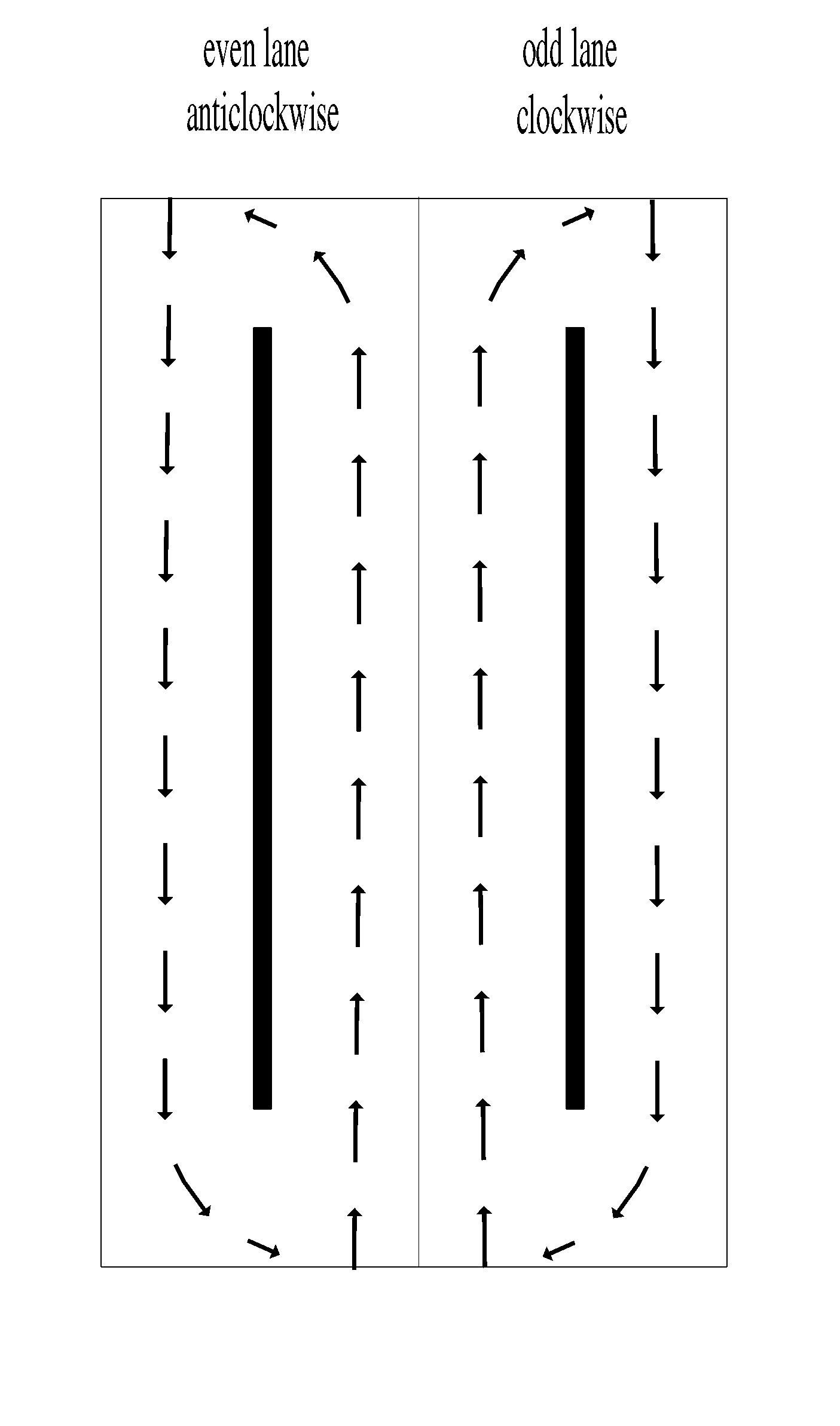 